MUNICIPIO DE EL GRULLO, JALISCO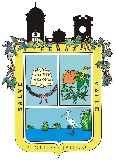 TESORERIA MUNICIPALRELACION DE INGRESOSFECHACONCEPTO DEL INGRESOIMPORTEFEBRERO. 2016IMPUESTOS  2,275,218.76 FEBRERO. 2016DERECHOS  3,232,545.12 FEBRERO. 2016PRODUCTOS     264,149.42 FEBRERO. 2016APROVECHAMIENTOS     380,052.16 FEBRERO. 2016PARTICIPACIONES  3,732,050.03 FEBRERO. 2016APORTACIONESFEBRERO. 2016CONVENIOSFEBRERO. 2016INTERES Y/O RENDIMIENTOSFEBRERO. 2016TOTALES  9,884,015.49 INGRESOS PROPIOS  6,151,965.46 